IntroductionAt the upcoming WTDC-17, October 2017, ITU-D work organization such as SG structure and Questions will be discussed. In the last SG2 meeting, was the final meeting in this study period, future study questions and plans were discussed on each Question. At the meeting, it was raised that principles of reconstructing ITU-D work organization were unclear from participants. Therefore, it needs to be clarified basic principles for considering ITU-D work organization in order to reconstruct ITU-D SG structure and Questions desirable for all member countries. At the second APT WTDC17 Preparatory meeting in Papua New Guinea, APT member countries basically agreed the principles, and APT invited comments and proposals for updating the principles.This contribution proposes principles of ITU-D work organization based on the principles of ITU-T work organization which were agreed in APT members at the second APT-WTDC preparatory meeting in Papa New Guinea, February 2017. Japan recommends to consider the proposed principles at the TSAG meeting for further consideration of future ITU-D work organization, which should be effective and efficiently.Principle of work organizationIn order to reconstruct ITU-D work organization, it is desired to establish the principles of work organization which should be agreed within member countries. The principles might be referred to the principles of ITU-T SG restructuring.2.1.	Principles of SG restructuringFor ITU-T SG restructuring discussed in WTSA-16, the followings are the summarized set of restructuring principles which was discussed in ITU-T RevCom and TSAG:A: Optimized structureB: Clear mandatesC: Enhanced coordination and cooperationD: Cost-effective and attractiveE: Efficient and productive working methodsF: Timely addresses standardization needsG: Assists in bridging the standardization gapAll of above principles can be adopted for consideration of ITU-D work organization.ProposalsThis contribution proposes to consider basic principle of ITU-D work organization, which were agreed in APT WTDC17 preparatory meeting, and also proposes to consider actions.3.1 	Proposed principles of ITU-D work organizationThis contribution proposes to adopt the principles of ITU-T SG structuring to the principle of ITU-D work organization to be considered in WTDC-17. In addition, it is important to align regional initiatives. The agreed principles are described in Annex.3.2 	Proposed actions for TDAGThis contribution also proposes the following actions for TDAG to emphasize the effectiveness on ITU-D work. By summarizing the results, TDAG proposals may be produced for WTDC-17.This contribution proposes that TDAG should:1) 	discuss common views on the principles for ITU-D work organization,2) 	establish the principles by considering the principles agreed by APT region, and3) 	include the agreed principles into the TDAG report submitted to WTDC-17.AnnexDraft guiding principles for restructuring ITU-D study groups, working method, 
and study questionsThis Annex provides draft guiding principles in Table 1 below for restructuring ITU-D study groups, working method, and study questions for 2017-2021, agreed on the second APT WTDC preparatory meeting at Papua New Guinea in February 2017. Table 1. Draft guiding principles for restructuring ITU-D study groups, working method, and study questions___________________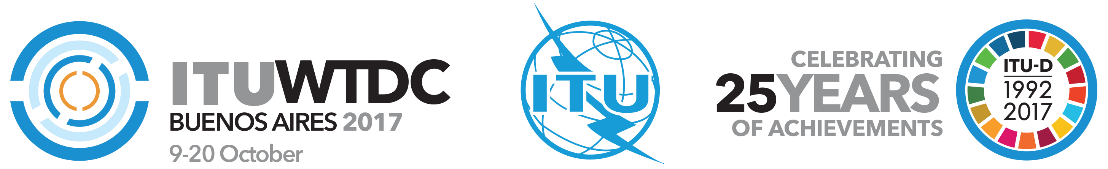 Telecommunication Development
Advisory Group (TDAG)22nd Meeting, Geneva, 9-12 May 2017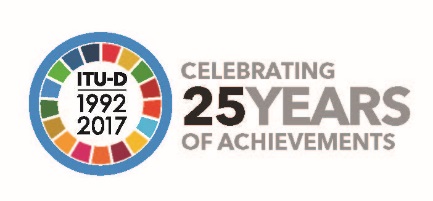 Document TDAG17-22/57-E26 April 2017Original: English JapanJapanJapanPROPOSED PRINCIPLES OF ITU-D WORK ORGANIZATIONPROPOSED PRINCIPLES OF ITU-D WORK ORGANIZATIONPROPOSED PRINCIPLES OF ITU-D WORK ORGANIZATIONSummary:At the upcoming WTDC-17, in October 2017, ITU-D work organization such as SG structure and Questions will be discussed. It needs to be clarified the current issues and basic principles for considering ITU-D work organization in order to reconstruct ITU-D SG structure and Questions desirable for all member countries. This contribution proposes the principles of ITU-D work organization based on the principles of ITU-T work organization, which were agreed in APT members at the second APT-WTDC preparatory meeting in Papa New Guinea, February 2017.Action required:TDAG is invited to consider this document and take action References:N/ASummary:At the upcoming WTDC-17, in October 2017, ITU-D work organization such as SG structure and Questions will be discussed. It needs to be clarified the current issues and basic principles for considering ITU-D work organization in order to reconstruct ITU-D SG structure and Questions desirable for all member countries. This contribution proposes the principles of ITU-D work organization based on the principles of ITU-T work organization, which were agreed in APT members at the second APT-WTDC preparatory meeting in Papa New Guinea, February 2017.Action required:TDAG is invited to consider this document and take action References:N/ASummary:At the upcoming WTDC-17, in October 2017, ITU-D work organization such as SG structure and Questions will be discussed. It needs to be clarified the current issues and basic principles for considering ITU-D work organization in order to reconstruct ITU-D SG structure and Questions desirable for all member countries. This contribution proposes the principles of ITU-D work organization based on the principles of ITU-T work organization, which were agreed in APT members at the second APT-WTDC preparatory meeting in Papa New Guinea, February 2017.Action required:TDAG is invited to consider this document and take action References:N/APrinciplesDescriptionA: Optimized structureThere should be a sufficient number of study groups, each with a manageable size and scope;Attract participation of outstanding experts from existing and new members;Attract a critical mass while the following points are covered to the extent possible:
- Diversity of interests, including geographical spread (to attract participants).
- Challenging, interesting, and interdisciplinary study questions.A: Optimized structureThere should be a sufficient number of study groups, each with a manageable size and scope;Attract participation of outstanding experts from existing and new members;Attract a critical mass while the following points are covered to the extent possible:
- Diversity of interests, including geographical spread (to attract participants).
- Challenging, interesting, and interdisciplinary study questions.B: Clear mandateStudy groups should have clear mandate and study questions should be well defined in their scope and time-scale. Redundancies should be eliminated and duplication should be avoided.C: Enhanced coordination and cooperationEncourage and support cooperation between ITU-D study groups and other relevant organizations, with a view to minimizing and avoiding duplication of work to the extent possible.D: Cost-effective and attractive working methodCost effective working method for ITU-D and its members.Enhance the attractiveness of ITU-D work to experts. Allocation of the required resources by ITU to ITU-D work.E: Efficient and productive working methodsEfficient and effective development of guidelines and best practices.Efficient utilization of participants' resources.Grouping of correlated topics to minimize duplication and redundancy.F: Timely addressing of standardization needsForward looking structure that addresses current and future technologies in a timely manner for the developing countries.Promote the leading role of ITU-D in addressing the needs of developing countries Flexibility to quickly react to new requirements in order to meet the market and societal needs.F: Timely addressing of standardization needsForward looking structure that addresses current and future technologies in a timely manner for the developing countries.Promote the leading role of ITU-D in addressing the needs of developing countries Flexibility to quickly react to new requirements in order to meet the market and societal needs.G: Bridging the standardization gapThe new structure should assist the developing countries to bridge the standardization gap, and enhance their participation in the work of the study groups, including the use of electronic working methods.H: Alignment with APT strategic plansThe new structure should contribute to the implementation of APT strategic plans.